Как преодолеть страхСтрах – это эмоция, которая вызывает в человеке сильную тревогу от реальной или вымышленной угрозы. Это состояние обусловлено выбросом в кровь адреналина – гормона, который мобилизует скрытые резервы организма и позволяет избежать опасности. Таким образом, страх – естественная реакция, обусловленная окружением. Только что родившийся младенец почти лишен страхов, они возникают по мере взросления, как ответ на те или иные события. Необходимо знать, как преодолеть страх, научиться его контролировать, иначе он подчинит себе часть жизни. 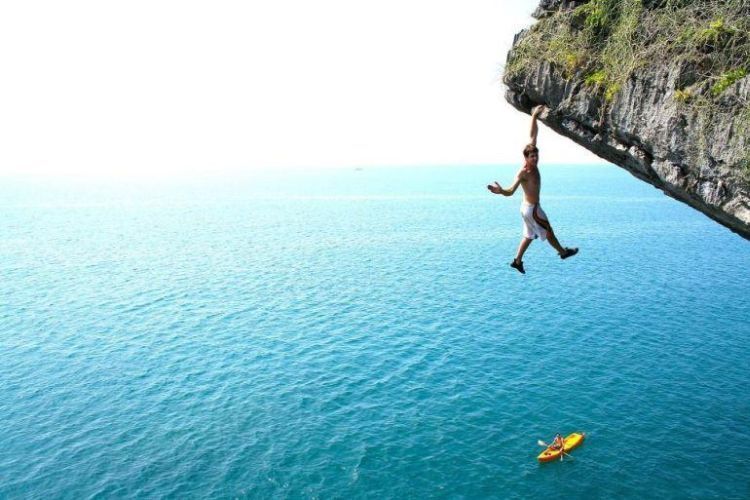 Действенные методы побороть страхВ современной психологии есть много способов и методик, как преодолеть страх, среди них можно выделить следующие: Действие – нужно научиться действовать, несмотря на страх, помня, что он – лишь реакция в ответ на попытку предпринять что-то новое. У каждого человека складывается определенное мировоззрение, пытаясь изменить его, он должен переступить через страх, сила которого зависит от глубины убеждения. Важно действовать, невзирая на него, чем больше вы медлите, тем сильнее боитесь; Оценка худшего варианта – еще один совет, как преодолеть страх, заключается в логическом осмыслении последствий ваших действий при самом худшем варианте развития событий. Больше всего человек боится неизвестности, а когда у страха появятся конкретные очертания, он перестанет нести угрозу; Принятие решения – нужно серьезно настроиться на выполнение того, чего вы боитесь. Уничтожив все сомнения, вы не оставите места для страха. Боязнь вызывает в уме негативные картины неудачи и провала. Если человеку недостает позитивных эмоций, он теряет решимость действовать, а в период бездействия укрепляется в собственной никчемности. Поэтому только от решимости зависит, сможет человек побороть страх или нет, она концентрирует разум на позитивном развитии событий, а потому придает уверенности в своих силах; Визуализация – анализ на логическом уровне не всегда помогает справиться со страхом, так как он – не что иное, как эмоция, то и бороться с ним нужно эмоциями. Хорошо помогает метод визуализации. Выяснив причину страха, прокручивайте в уме картины, в которых вы выполняете то, чего боитесь. После того как преодолеть страх у вас получиться многократно в воображении, в реальности это будет сделать проще, ведь в подсознании уже закреплена модель событий, когда вы выполняете это действие; Тренировка отваги – к преодолению самого главного и большого страха в жизни можно подойти постепенно, начав с маленьких страхов. Например, у вас есть проблема, как преодолеть страх публичных выступлений, а вам предстоит сделать доклад перед аудиторий в 1000 человек. Сначала соберите 10 своих друзей и выступите перед ними. Далее увеличьте количество слушателей до 30, 50 и так далее. Как преодолеть страх общенияПроблемы в общении знакомы почти каждому человеку. Многих волнует, как преодолеть страх публичных выступлений или боязнь заговорить с незнакомыми людьми. Чувство неуверенности и тревоги может стать серьезной преградой к полноценной жизни. Человеку трудно найти работу, друзей, создать семью. Психологи предлагают несколько поэтапных шагов, как преодолеть страх общения: Виртуальные контакты – для начала попробуйте раскрепоститься в Интернете. Всемирная паутина предоставляет множество возможностей для общения: тематические форумы, сайты знакомств, онлайн-игры.Телефонные разговоры – освоившись в интернете, можно переходить к голосовому общению. Повод для этого найти несложно. Например, вам нужно сдать костюм в химчистку, позвоните в несколько организаций и подробно расспросите в каждой о стоимости услуг, режиме работы, адресе, задавайте как можно больше сопутствующих вопросов.Реальные контакты – выйдя на улицу, не переставайте работать над тем, как преодолеть страх общения. Обращайтесь к незнакомым людям с просьбами, как найти нужный вам адрес, а оказавшись в очереди, заговаривайте с рядом стоящими людьми. Регулярная практика снимет напряжение при новых знакомствах.Расширяйте кругозор  – если вы боитесь общения просто потому, что вам нечего сказать, старайтесь не отставать от жизни и быть в курсе последних событий. Это значительно расширит количество тем для возможного общения. Но если разговор коснулся предмета, совершенно вам неизвестного, не бойтесь в этом признаться. Напротив, расспросите человека о том, в чем он, в отличие от вас, хорошо разбирается. Этим будет ему приятно, и он будет считать вас отличным собеседником. Новые знакомства – потренировавшись в деле поддержания беседы, нужно расширять круг общения. Хороший способ – записаться на курсы по интересам. Не избегайте ситуаций, в которых вы можете потренироваться в том, как преодолеть страх общения. Не отказывайтесь от приглашений встретиться с друзьями в кафе, даже если в новой компании вам будет знаком только один человек – это отличный шанс отточить мастерство общения. Главное – не бойтесь сказать и сделать что-то не так, ведь каждый может ошибиться, а страх может заранее запрограммировать вас на неудачу.Консультация психолога – если вы не можете справиться с проблемой самостоятельно, не бойтесь обратиться за помощью к специалисту. Как преодолеть страх отношений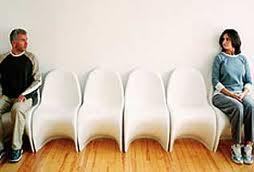 В природе человека заложено стремление к любви и счастью. Но иногда самые замечательные пары распадаются из-за страха перед серьезными отношениями. Чтобы разобраться, как преодолеть страх отношений, нужно выяснить его причину. Обычно это негативный опыт отношений, нежелание потерять свободу и нести ответственность за другого человека. Часто боязнь серьезных отношений формируется в детстве, особенно если родители постоянно ссорились. В этом случае нужно осознать, что не все браки несчастливые, а отношения в паре зависят только от самих партнеров. Оглянитесь вокруг, в вашем окружении обязательно найдутся супруги, которые прожили вместе много лет. Чаще общайтесь с ними, наблюдая и перенимая их опыт семейных взаимоотношений.